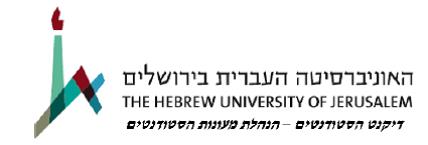 Decanato de Estudiantes – Administración de la Residencia de estudiantes Reglamento de residencia para el 20º Congreso de la Asociación Internacional de Hispanistas - Julio de 2019A quién está destinado el servicio:Participantes del Congreso de la Asociación Internacional de Hispanistas.General:La reservación de la residencia en el marco del Congreso es personal y para uso personal solamente.Está estrictamente prohibido recibir invitados a dormir.El servicio se presta según la disponibilidad.La llave será devuelta a la oficina de la residencia de estudiantes a las 10:30 de la mañana de una de las dos siguientes maneras:En las oficinas de la residencia de estudiantes: Mayersdorf, edificio 10. Bronfman, edificio 42 (de acuerdo a la residencia asignada).Si las oficinas están cerradas, la llave se depositará en el buzón a la entrada del piso de las oficinas de la residencia de estudiantes .Si el inquilino no devuelve la llave a tiempo, deberá pagar el alquiler correspondiente a un día por cada período de 24 horas o parte del mismo después de la fecha original de la devolución de la llave.El inquilino se compromete a cuidar la habitación y el equipo y devolverlos como los recibió.El inquilino está sujeto a todas las cláusulas del acuerdo de residencia en la residencia de estudiantes El inquilino se compromete a observar todas las normas establecidas en el Reglamento de la residencia de estudiantes :  https://dorms.huji.ac.il/Documents/TakanonEnglish.pdf?dt=636847785919993592 La Administración de la residencia de estudiantes  se reserva el derecho a tomar cualquier medida que se encuentre a su disposición en caso de violación de las regulaciones del Reglamento de la residencia de estudiantes y/o las reglas de residencia diaria y/o las indicaciones del personal de la residencia de estudiantes y/o las normas de la Universidad.Cómo registrarse y recibir la llave: teléfono y correo electrónicoShiran, Tel. 02-5882358 de 8:30 a 14:00. Correo electrónico shiranbat@savion.huji.ac.il.Raz, Tel. 02-5880055, de 8:30 a 14:00. Correo electrónico razra@savion.huji.ac.il.La llave le será entregada al inquilino después de realizado el pago por adelantado por todo el período de alojamiento solicitado.El precio es de 220 shékels por noche, independientemente de cuándo se reciba la llave.A ser llenado por el inquilino:Confirmo todo lo anterior y me comprometo a actuar en consecuencia.Apellido: ___________________ Nombre: ___________________ID: _________________Correo electrónico: __________________________________Teléfono: __________________________________Fecha de llegada: __________ Hora: ____________Fecha de salida: ___________ Hora: ____________Firma: __________________________